Anleitung für Bewerberinnen und Verpflichtungen der StipendiatinnenAlle Bewerbungen sind elektronisch bis 31. Mai zu richten an:Mag. Monika Moritzmonikamoritz27@gmail.com AusfüllhilfeVerwenden Sie für Ihre Bewerbung das vorliegende  FormularWenn Sie beim Ausfüllen eines Formulars nicht genügend Platz haben, fügen Sie bitte zusätzliche Seiten ein Alle Fragen müssen vollständig beantwortet werden.Verwenden Sie keine Abkürzungen.Allen Bestätigungen und Empfehlungen, die nicht in deutscher, englischer oder französischer Sprache verfasst sind, ist eine Übersetzung beizufügen.
Bewerbungsunterlagen Lebenslauf - mit weiteren Informationen zu Ihrer Ausbildung und zu Ihrem Studienprogramm, wie Preise, Stipendien, Publikationen, Artikel, Ausstellungen, Videos, Musikaufnahmen.Motivationsschreiben - aus dem hervorgeht, wieso gerade um dieses Stipendium angesucht wirdBestätigung über die Aufnahme in das Forschungs-/AusbildungsprogrammEin Empfehlungsschreiben aus dem beruflichen Umfeld.Nicht-Soroptimistinnen benötigen – wenn möglich – die Empfehlung einer Soroptimistin.Stipendiatinnensind verpflichtet, ihre Studien ohne ungebührende Verzögerungen aufzunehmen und /oder während des Zeitraums fortzusetzen, für den das Stipendium gewährt wurde.sind verpflichtet, nach Abschluss ihrer Ausbildung bzw. nach Ende der Periode, für die das Stipendium gewährt wurde, spätestens aber bis 31.12.2022, dem Technischen Komitee für Stipendien einen schriftlichen Abschlussbericht zu übermitteln. sind zum Rückersatz der nicht verwendeten Mittel verpflichtet, falls es ihnen aus gesundheitlichen oder anderen Gründen unmöglich werden sollte, die Verpflichtungen, die sich aus der Verleihung dieses Stipendiums ergeben, zu erfüllen. 
Sollte einer Nicht-Soroptimistinnen das Stipendium zuerkannt werden, verpflichtet sie sichsich über Soroptimist International zu informieren;Kontakt zur Sekretärin des vorschlagenden Soroptimist Clubs aufzunehmenBei Fragen wenden Sie sich bitte an das Technische Komitee für Stipendien der Österreichischen Union von Soroptimist International  (monikamoritz27@gmail.com  siehe oben)Instructions for applicants and obligations of the scholarship holdersThe application is to be sent in electronic form by May 31 to:Mag. Monika Moritzmonikamoritz27@gmail.comAssistance in filling inUse the Scholarship Application Form for the period 2021/22. The application must be typed in English.Handling the electronic form, space will increase as you type.If you do not have sufficient space, add an extra sheet.All questions must be answered completely Do not use abbreviations. All confirmations and recommendations that are not in German, English or French must be accompanied by a translation.Application documentsCV - with further information on your education and programme of studies, including prizes, scholarships, publications, articles, exhibitions, videos, music recordings, etc.Short letter of motivation, describing why you are applying for this particular scholarshipAll applications require a reference from the professional environment. Document of acceptance of her study/research programme has to be enclosed.A language certificate, issued by a qualified person or institution, is needed if you wish to study in a country where the language is different from your ownIf possible, non-Soroptimists should provide an additional reference from a Soroptimist. Scholarship holders are obliged to begin their studies without undue delay and / or continue them during the period for which the scholarship is granted.are obliged after their course of study is completed, respectively after the end of the period granted by the scholarship, to send a written final report to the Technical Committee for Scholarships at the latest by 31 December 2022. are obliged to reimburse any unused funds, should it have become impossible owing to health or other reasons to fulfil the duties ensuing from the award of this scholarship.If a non-Soroptimist receives the scholarship, she is obliged to inform herself about Soroptimist International andif she was nominated by a Soroptimist Club, she is obliged to contact the secretary of the nominating SI Club If you have questions, please contact the Technical Committee for Scholarships of the Austrian Union of Soroptimist International (monikamoritz27@gmail.com , see above).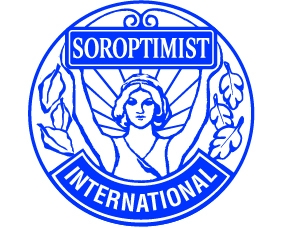 SOROPTIMIST INTERNATIONAL - ÖSTERREICHISCHE UNIONBewerbung für das Stipendium der Österreichischen Union von SI – 
Dr. Eveline Wunder Gedächtnisstipendium 
Application for the Scholarship of the Austrian Union of SI – 
Dr. Eveline Wunder Memorial Scholarship
01.10.2023 bis 30.09.20241 Status der Bewerberin / Applicant’s Status1 Status der Bewerberin / Applicant’s Status Soroptimistin/Soroptimist Nicht Soroptimistin – Non SoroptimistWie haben Sie als Nicht-Soroptimistin von diesem Stipendium erfahren As non-Soroptimist, how did you find out about this scholarship?Club Jahr des BeitrittsStarting year Verbindung zum vorschlagenden Club 
Connection to the presenting ClubKeine Verbindung /No connection2 Persönliche Daten/ Personal data2 Persönliche Daten/ Personal data2 Persönliche Daten/ Personal data2 Persönliche Daten/ Personal data2 Persönliche Daten/ Personal dataName (Familienname, Vornamen )/ Name in full (Family name, First names)Name (Familienname, Vornamen )/ Name in full (Family name, First names)Name (Familienname, Vornamen )/ Name in full (Family name, First names)Name (Familienname, Vornamen )/ Name in full (Family name, First names)Name (Familienname, Vornamen )/ Name in full (Family name, First names)GeburtsdatumGeburtsort        Date of birth        Place of birth (country)FamilienstandKinder       Marital Status       Children       Marital Status       ChildrenStaatsbürgerschaft /Country of Citizenship (passport)Staatsbürgerschaft /Country of Citizenship (passport)Staatsbürgerschaft /Country of Citizenship (passport)Staatsbürgerschaft /Country of Citizenship (passport)Staatsbürgerschaft /Country of Citizenship (passport)Wohnadresse / Permanent AddressWohnadresse / Permanent AddressWohnadresse / Permanent AddressWohnadresse / Permanent AddressWohnadresse / Permanent AddressTelefonTelefonTelefonTelefonTelefonFax Fax Fax Fax Fax E-mailE-mailE-mailE-mailE-mail3 Berufliche Laufbahn / Professional Curriculum Vitae3 Berufliche Laufbahn / Professional Curriculum Vitae3 Berufliche Laufbahn / Professional Curriculum Vitae3 Berufliche Laufbahn / Professional Curriculum Vitae3 Berufliche Laufbahn / Professional Curriculum Vitae3 Berufliche Laufbahn / Professional Curriculum Vitae3 Berufliche Laufbahn / Professional Curriculum VitaeCV gesondert beizulegen / enclose CV separatelyCV gesondert beizulegen / enclose CV separatelyCV gesondert beizulegen / enclose CV separatelyCV gesondert beizulegen / enclose CV separatelyCV gesondert beizulegen / enclose CV separatelyCV gesondert beizulegen / enclose CV separatelyCV gesondert beizulegen / enclose CV separatelyDerzeitige Beschäftigung / Present occupation or employment Vollzeit	 Teilzeit	Beginn (MM/JJ)                             Ende (MM/JJ)      Full-time                        Part-time        start                                                       finishDerzeitige Beschäftigung / Present occupation or employment Vollzeit	 Teilzeit	Beginn (MM/JJ)                             Ende (MM/JJ)      Full-time                        Part-time        start                                                       finishDerzeitige Beschäftigung / Present occupation or employment Vollzeit	 Teilzeit	Beginn (MM/JJ)                             Ende (MM/JJ)      Full-time                        Part-time        start                                                       finishDerzeitige Beschäftigung / Present occupation or employment Vollzeit	 Teilzeit	Beginn (MM/JJ)                             Ende (MM/JJ)      Full-time                        Part-time        start                                                       finishDerzeitige Beschäftigung / Present occupation or employment Vollzeit	 Teilzeit	Beginn (MM/JJ)                             Ende (MM/JJ)      Full-time                        Part-time        start                                                       finishDerzeitige Beschäftigung / Present occupation or employment Vollzeit	 Teilzeit	Beginn (MM/JJ)                             Ende (MM/JJ)      Full-time                        Part-time        start                                                       finishDerzeitige Beschäftigung / Present occupation or employment Vollzeit	 Teilzeit	Beginn (MM/JJ)                             Ende (MM/JJ)      Full-time                        Part-time        start                                                       finishFrühere Beschäftigungen (letzte oder 3 wichtigste) / Previous employments (last or 3 most relevant)Frühere Beschäftigungen (letzte oder 3 wichtigste) / Previous employments (last or 3 most relevant)Frühere Beschäftigungen (letzte oder 3 wichtigste) / Previous employments (last or 3 most relevant)Frühere Beschäftigungen (letzte oder 3 wichtigste) / Previous employments (last or 3 most relevant)Frühere Beschäftigungen (letzte oder 3 wichtigste) / Previous employments (last or 3 most relevant)Frühere Beschäftigungen (letzte oder 3 wichtigste) / Previous employments (last or 3 most relevant)Frühere Beschäftigungen (letzte oder 3 wichtigste) / Previous employments (last or 3 most relevant)Berufsbezeichnung/Job titleVollzeitFull        VollzeitFull        TeilzeitPartDaten (MM/JJ)Beginn – EndeStart   -  Finish      -            -            -      Qualifikationen (Studien, Berufsausbildungen, Diplome etc. wo und wann abgeschlossen) – maximal drei Qualifications (Educational, professional degrees, diplomas, certificates, etc. where and when received) – no more than the three most relevantQualifikationen (Studien, Berufsausbildungen, Diplome etc. wo und wann abgeschlossen) – maximal drei Qualifications (Educational, professional degrees, diplomas, certificates, etc. where and when received) – no more than the three most relevantQualifikationen (Studien, Berufsausbildungen, Diplome etc. wo und wann abgeschlossen) – maximal drei Qualifications (Educational, professional degrees, diplomas, certificates, etc. where and when received) – no more than the three most relevantQualifikationen (Studien, Berufsausbildungen, Diplome etc. wo und wann abgeschlossen) – maximal drei Qualifications (Educational, professional degrees, diplomas, certificates, etc. where and when received) – no more than the three most relevantQualifikationen (Studien, Berufsausbildungen, Diplome etc. wo und wann abgeschlossen) – maximal drei Qualifications (Educational, professional degrees, diplomas, certificates, etc. where and when received) – no more than the three most relevantQualifikationen (Studien, Berufsausbildungen, Diplome etc. wo und wann abgeschlossen) – maximal drei Qualifications (Educational, professional degrees, diplomas, certificates, etc. where and when received) – no more than the three most relevantQualifikationen (Studien, Berufsausbildungen, Diplome etc. wo und wann abgeschlossen) – maximal drei Qualifications (Educational, professional degrees, diplomas, certificates, etc. where and when received) – no more than the three most relevantQualifikation/QualificationQualifikation/QualificationWo abgeschlossen Where received (Institution and Country)Wo abgeschlossen Where received (Institution and Country)Wann (MM/JJ) – letzter Abschluss zuerstWhen (mm(jj) - latest firstWann (MM/JJ) – letzter Abschluss zuerstWhen (mm(jj) - latest firstWann (MM/JJ) – letzter Abschluss zuerstWhen (mm(jj) - latest firstWeitere Information (z.B. Preise, Artikel, Ausstellungen...) – in den Lebenslauf, siehe letzte SeiteOther Information (prizes, grants, articles, exhibitions) – add to CV see last page
     Weitere Information (z.B. Preise, Artikel, Ausstellungen...) – in den Lebenslauf, siehe letzte SeiteOther Information (prizes, grants, articles, exhibitions) – add to CV see last page
     Weitere Information (z.B. Preise, Artikel, Ausstellungen...) – in den Lebenslauf, siehe letzte SeiteOther Information (prizes, grants, articles, exhibitions) – add to CV see last page
     Weitere Information (z.B. Preise, Artikel, Ausstellungen...) – in den Lebenslauf, siehe letzte SeiteOther Information (prizes, grants, articles, exhibitions) – add to CV see last page
     Weitere Information (z.B. Preise, Artikel, Ausstellungen...) – in den Lebenslauf, siehe letzte SeiteOther Information (prizes, grants, articles, exhibitions) – add to CV see last page
     Weitere Information (z.B. Preise, Artikel, Ausstellungen...) – in den Lebenslauf, siehe letzte SeiteOther Information (prizes, grants, articles, exhibitions) – add to CV see last page
     Weitere Information (z.B. Preise, Artikel, Ausstellungen...) – in den Lebenslauf, siehe letzte SeiteOther Information (prizes, grants, articles, exhibitions) – add to CV see last page
     4 Zweck des Stipendiums (Mehrfachnennung möglich) Purpose of Scholarship / Grant (multiple entries possible) A. Verbesserung der Qualifikation für Wiedereinsteigerinnen und Umsteigerinnen/ Improvement of qualifications for career-break returners and those re-training for new professions B. Weiterbildung und Spezialisierung im schon bisher ausgeübten Beruf/ Further education and spezialization within the chosen profession C. Forschungsarbeit zu einem frauenspezifischen Thema bzw. im Bereich Gender Studies. (Masterarbeit, Dissertation) / Research focused on a theme specicif to women or in the field of Gender Studies (Master or Ph.D. Thesis) D. Weiterbildung, die insbesondere dazu dient, die Stellung der Frau in der Gesellschaft zu verbessern und anderen Frauen zu helfen/ Further education specifically designed to improve the position of women in society and to help other women.5 Studienprogramm oder Ausbildung, für die das Stipendium beantragt wird /Study Programme for which the scholarship/grant is requestedName des Programms/Kurses/Studiums (mit Masterarbeits- bzw. Dissertationsthema)Study Programme/training/course (including title of the Master or Ph.D. thesis)Problemstellung/Zusammenfassung des Themas der Masterarbeit bzw. DissertationIssue /Summary of the subject matter of the master or Ph.D. thesis Auswirkungen des Studienprogramms /der Ausbildung für die Bewerberin und die GesellschaftImpact of study programme or training on you and how do you expect to use the newly gained experience and /or knowledge or the benefit of your career and the society.Wie beabsichtigen Sie die Kenntnisse und Erfahrungen, die sie durch das Stipendium gewonnen haben, umzusetzen? Bitte geben Sie Karrierepläne, Aktivitäten usw. an.How do you intend to implement the knowledge and experience you have gained through the scholarship? Please state career plans, activities, etc.Persönlich/personalIn der Gesellschaft/in societyEinrichtung / Institution, an der die Ausbildung / Masterarbeit / Dissertation absolviert werden soll, 
Name und Ort:Institution, where studies would be undertaken / Name and Address Falls ein Programm / eine Ausbildung bereits begonnen wurde, bitte angeben: In case the studies have already begun, indicate:Beginn und Gesamtdauer des Studienprogramms / Start and duration of the programmeBeginn/Start (mm/jj):          Dauer/duration:      Die Bewerberin wurde aufgenommen/The applicant has been accepted  Ja/Yes     Nein/NoZeitraum, für den das Stipendium beantragt wird, Maximum ein Jahr (MM/JJ – MM/JJ)Period to be covered by the scholarship: Maximum 1 year (mm/jj)6 Budget des Studienprogramms / der Ausbildung
Budget of the Study Programme/Training6 Budget des Studienprogramms / der Ausbildung
Budget of the Study Programme/TrainingDetaillierte Kosten in Euro für die Periode, die durch das Stipendium finanziert werden sollTotal costs in Euros for the period to  be covered by the scholarship/grantDetaillierte Kosten in Euro für die Periode, die durch das Stipendium finanziert werden sollTotal costs in Euros for the period to  be covered by the scholarship/grant Einschreibegebühren / registration fees Studiengebühren/Tuition fees Wohnungskosten/Housing, living expenses Bücher, Software, Papier/Books, software, paper Versicherungen (Gesundheit, Unfall, etc.)/ insurance and health Andere Kosten (getrennt auflisten)/other costs (detailed)Gesamt/TotalWie beabsichtigen Sie die allenfalls die Höhe des Stipendiums übersteigenden Kosten ihrer Ausbildung abzudecken? / If you need more than the the maximum amount oft he Soroptimist scholarship/grant to carry out your programme, how will you cover these costs?Haben Sie andere Stipendien ? Wenn ja, für welche Periode und wie hoch ?Do you benefit from other scholarships ? if yes, for which period and in which amount?Wie beabsichtigen Sie die allenfalls die Höhe des Stipendiums übersteigenden Kosten ihrer Ausbildung abzudecken? / If you need more than the the maximum amount oft he Soroptimist scholarship/grant to carry out your programme, how will you cover these costs?Haben Sie andere Stipendien ? Wenn ja, für welche Periode und wie hoch ?Do you benefit from other scholarships ? if yes, for which period and in which amount?Achtung: Das Stipendium deckt weder Kosten für Hardware noch ReisekostenNote: The scholarship will not cover hardware costs or travel costs Achtung: Das Stipendium deckt weder Kosten für Hardware noch ReisekostenNote: The scholarship will not cover hardware costs or travel costs 7 Unterschrift der Bewerberin / Signature by the Applicant7 Unterschrift der Bewerberin / Signature by the ApplicantIch bestätige hiermit, dass meine Angaben in der Bewerbung vollständig und richtig sind. Ich habe alle erforderlichen Dokumente und Unterlagen beigelegt.
I hereby certify that all information given in this application is complete and accurate to the best of my knowledge. I have attached all required documents and have provided for the necessary papers.Im Falle einer Zuerkennung des Stipendiums der Österreichischen Union von SI – Dr. Eveline Wunder Gedächtnisstipendium verpflichte ich mich, die Zuerkennung des Stipendiums und die Österreichische Union von SI über 10 Jahre hinweg als Unterstützung meiner beruflichen Ausbildung /Laufbahn zu nennen: in Bewerbungen, Lebensläufen und/oder sonstigen öffentlichen Auftritten (Facebook, homepage, ...)In the case of an approval of the Scholarship of the Austrian Union of SI – Dr. Eveline Wunder Memorial Scholarship I am obliged to acknowledge the grant and the Austrian Union of SI in name for a term of ten years as support for my professional training and career: in applications, CVs and/or other public representations and publications (Facebook, homepage …)Ich stimme allen Bedingungen, die an die Verleihung dieses Stipendiums gebunden sind, zu und schließe meiner Bewerbung folgende Unterlagen anI agree to all the terms and conditions governing this scholarship/grant and attache the following documents belonging to  the application: Vorstellungsschreiben/Applicant’s letter of presentation Eine Empfehlung aus dem beruflichen Umfeld /a recommendation from a member of profession Curriculum Vitae Document of acceptance to study programWenn die Bewerberin keine Soroptmistin ist  / If the applicant is not a SoroptimistWenn möglich, eine Befürwortung durch eine Soroptimistin des nominierenden Clubs
If possible, recommendation by a Soroptimist of the nominating ClubIch bestätige hiermit, dass meine Angaben in der Bewerbung vollständig und richtig sind. Ich habe alle erforderlichen Dokumente und Unterlagen beigelegt.
I hereby certify that all information given in this application is complete and accurate to the best of my knowledge. I have attached all required documents and have provided for the necessary papers.Im Falle einer Zuerkennung des Stipendiums der Österreichischen Union von SI – Dr. Eveline Wunder Gedächtnisstipendium verpflichte ich mich, die Zuerkennung des Stipendiums und die Österreichische Union von SI über 10 Jahre hinweg als Unterstützung meiner beruflichen Ausbildung /Laufbahn zu nennen: in Bewerbungen, Lebensläufen und/oder sonstigen öffentlichen Auftritten (Facebook, homepage, ...)In the case of an approval of the Scholarship of the Austrian Union of SI – Dr. Eveline Wunder Memorial Scholarship I am obliged to acknowledge the grant and the Austrian Union of SI in name for a term of ten years as support for my professional training and career: in applications, CVs and/or other public representations and publications (Facebook, homepage …)Ich stimme allen Bedingungen, die an die Verleihung dieses Stipendiums gebunden sind, zu und schließe meiner Bewerbung folgende Unterlagen anI agree to all the terms and conditions governing this scholarship/grant and attache the following documents belonging to  the application: Vorstellungsschreiben/Applicant’s letter of presentation Eine Empfehlung aus dem beruflichen Umfeld /a recommendation from a member of profession Curriculum Vitae Document of acceptance to study programWenn die Bewerberin keine Soroptmistin ist  / If the applicant is not a SoroptimistWenn möglich, eine Befürwortung durch eine Soroptimistin des nominierenden Clubs
If possible, recommendation by a Soroptimist of the nominating ClubUnterschrift der BewerberinSignature of the ApplicantOrt, DatumPlace, Date8 Zusatz für Soroptimistinnen oder von einem SI Club vorgeschlagenen Kandidatinnen /
 Addendum for Soroptimists or applicants via a Soroptimist Club8 Zusatz für Soroptimistinnen oder von einem SI Club vorgeschlagenen Kandidatinnen /
 Addendum for Soroptimists or applicants via a Soroptimist ClubDer Soroptimist Club       schlägt hiermit       als Kandidatin für das Stipendium der Österreichischen Union von SI. Dr. Eveline Wunder Gedächtnisstipendium 2021/22 vorThe Soroptimist Club       recommends       as applicant for the 2021/22 Scholarship of the Austrian Union of SI. Dr. Eveline Wunder Memorial ScholarshipDer Soroptimist Club       schlägt hiermit       als Kandidatin für das Stipendium der Österreichischen Union von SI. Dr. Eveline Wunder Gedächtnisstipendium 2021/22 vorThe Soroptimist Club       recommends       as applicant for the 2021/22 Scholarship of the Austrian Union of SI. Dr. Eveline Wunder Memorial ScholarshipName (Präsidentin des vorschlagenden Clubs)      President of the nominating ClubOrt, Datum / Place, DateUnterschriftUnterschrift